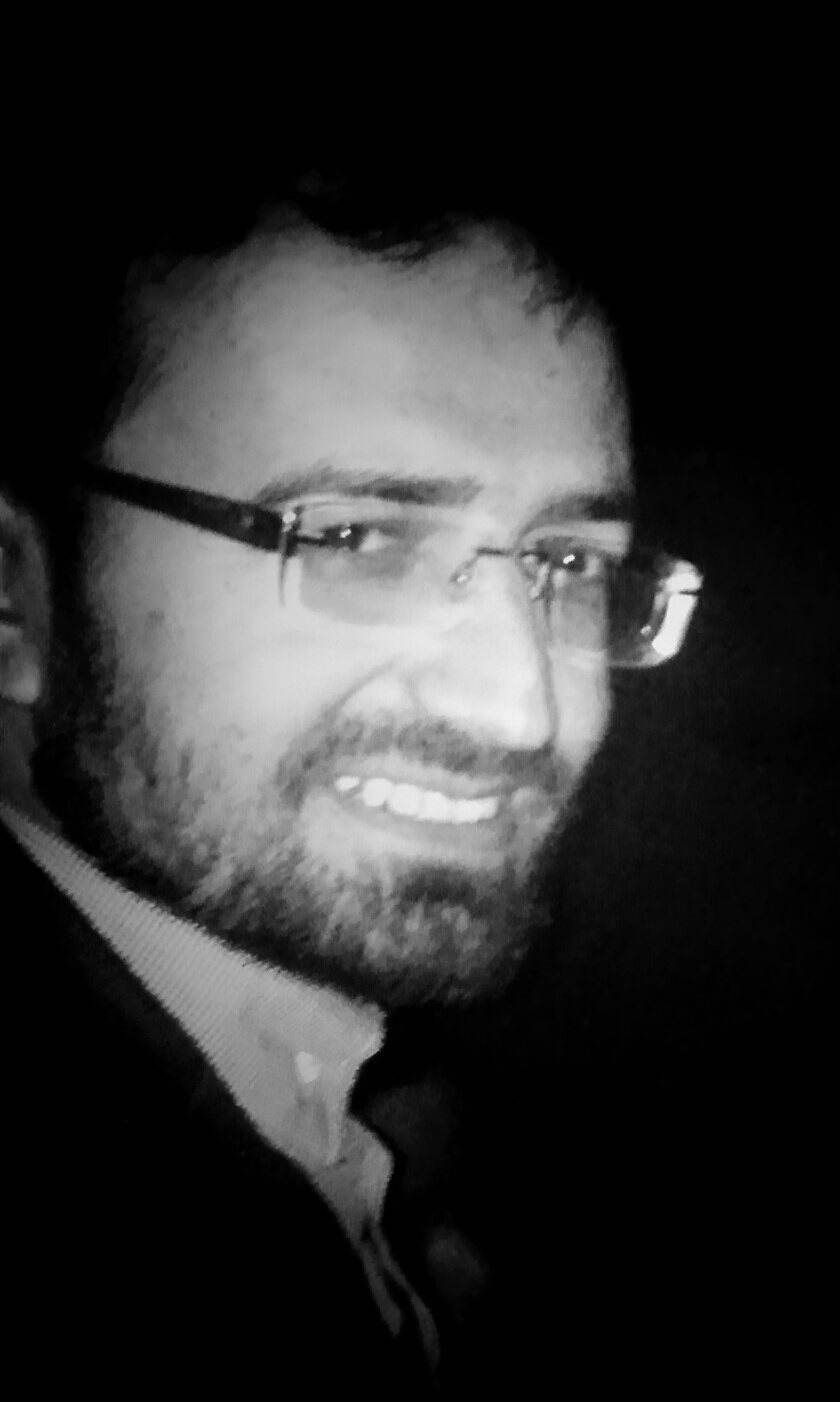 استاد دانشکده حقوق و علوم سیاسی- دانشگاه تهرانمحمدجواد جاویدحقوق عمومیتلفن دفتر:  +98 (21)61112356پست الکترونیکی: jjavid@ut.ac.irتحصیلاتPh.D ,1384,جامعه شناسی-جمعیت شناسی,سوربن
Ph.D ,1383,حقوق عمومی,تولوز 1
کارشناسی ارشد پیوسته,1379,معارف اسلامی و علوم سیاسی,امام صادق (ع
زمینههای تخصصیو حرفهایسوابق کاري و فعالیت های اجراییفعالیت های علمیمقالات- تأثیر یائسگی بر حقوق و مسئولیت بانوان. کریمی یزدی نفیسه, یاقوتی ابراهیم, جاوید محمدجواد (1402)., فصلنامه مطالعات میان رشته ای فقه, 4(13), 1-24.

- تبعیض جنسیتی نسبت به زنان در حقوق اداری و سیاسی ایران باتوجه‌ به قانون اساسی. جاوید محمدجواد, نوروزی امید, فرمنش طاهره (1402)., نشریه حقوق و مطالعات سیاسی, 3(4), 266.

- بررسی تطبیقی «اصل پاسخگویی حکومت» در اندیشه شهید صدر و آیت الله خامنه ای. رحیمیان جمال, جاوید محمدجواد (1402)., فصلنامه مطالعات حقوق عمومی - دانشگاه تهران, 53(3), 1159-1189.

- نقش زنان در دستیابی به حق صلح در افغانستان. جاوید محمدجواد, فروتن قدسیه (1402)., فصلنامه پژوهش حقوق عمومی, 25(80), 95-132.

- الحکم الرشید فی دستور جمهوریة إیران الإسلامیة حسب دور رئیس الدولة (ولایة الفقیه). جاوید محمدجواد (1402)., مجلة القانون والأعمال, 31(23), 102.

- The role of governments in investigating crimes committed in outer space. FIROUZFAR SAEIIDE, Javid Mohammad Javad (2023)., Society, Development and Commercial Law Review, 1(1), 22-34.

- رویه قضایی ایران در قبال پیشگیری از تخلفات مرتبط با نقض حق اختراع. وزوایی عبدالرضا, سریر فرزانه, طبایی مهشید سادات, جاوید محمدجواد (1402)., فصلنامه مطالعات پیشگیری از جرم, 18(66), 221-240.

- Law or Love: Contemporary Family from Postmodern Perspectives With Deference to Islamic Viewpoints. Javid Mohammad Javad (2023)., Iranian Journal of International and Comparative Law, 1(1), 18-28.

- صلح پایدار کانتی به مثابه مبنای حقوق بشری در حقوق بین المللی. جاوید محمدجواد, جلیلی پریسا (1401)., مطالعات حقوق, 1(30), 79.

- تأثیر مداخلات دولت در صندوق‏های بازنشستگی با هدف تحقق عدالت اجتماعی. حسینی راحله سادات, جاوید محمدجواد, حسینی سید محمد, درویشی بابک (1401)., فصلنامه مطالعات حقوق عمومی - دانشگاه تهران, 52(3), 1148.

- تحلیل حقوقی- اقتصادی و اجتماعی شرط جدید بودن اختراعات در راستای پیشرفت علم و رفاه اجتماعی کشور. وزوایی عبدالرضا, سریر فرزانه, طبایی مهشید سادات, جاوید محمدجواد (1401)., جامعه شناسی سیاسی ایران, 5(7), 122-147.

- دوقلوهای دو انقلاب جامعه‌شناسی حقوقی دین و دانش در ایران و فرانسه. جاوید محمدجواد (1401)., پژوهشنامه انتقادی متون و برنامه های علوم انسانی, 22(6), 369-392.

- نسبیت رژیم سیاسی به مثابه روش حاکمیت جایگاه قانونی نظام ریاستی و پارلمانی در حقوق اساسی ایران. حیاتی علی عباس, جاوید محمدجواد, احمدی گودینی هاشم (1401)., فصلنامه علمی تخصصی دانشنامه های حقوقی, 5(15).

- نسبت نافرمانی مدنی و حاکمیت قانون در حکومت دینی. جاوید محمدجواد, حسنلو نصیرالله (1401)., فصلنامه پژوهش حقوق عمومی, 24(75), 117-148.

- از مشروعیت قدرت تا تحدید حاکمیت؛ الگویی مبتنی بر قوانین طبیعی. مکرمی قرطاول یاسر, جاوید محمدجواد, موحدی پاشا بیگ فاطمه (1401)., فصلنامه مطالعات حقوق عمومی - دانشگاه تهران, 14(59).

- “Human Rights And World Religions (View Of Judaism)”. Javid Mohammad Javad, nadalizadeh fatemeh, Seyednejad Kouhestani Ashrafolsadat i, Farajpour Mahnaz, Ahmadi Fatemeh (2022)., Journal of Positive School Psychology, 6(8), 1-12.

- تأثیر قاعدگی بر حقوق کیفری زنان در ایران. کریمی یزدی نفیسه, یاقوتی ابراهیم, جاوید محمدجواد (1401)., فقه جزای تطبیقی, 2(2).

- حکمرانی مطلوب در اندیشه‌های اخلاق‌گرایانه افلاطون و فارابی. جاوید محمدجواد, سنجری مقدم فریبا, سنجری مقدم حمیدرضا, بشیر بنائم علیرضا (1400)., فصلنامه اخلاق زیستی, 11(36), 1-12.

- عدم تحقق مطلوب نظارت بر اعمال حکومت در چهارچوب حقوق عمومی ایران به مثابه نوعی هستی اجتماعی. جاوید محمدجواد, یزدان پناه زین العابدین (1400)., مجله حقوقی دادگستری, 85(116).

- تحلیل و نسبت سنجی حقوقی تضمین حقوق شهروندی با فیلترینگ. محسنی وجیهه, هاشمی سیدمحمد, جاوید محمدجواد, عباسی بیژن (1400)., فصلنامه دیدگاه های حقوق قضایی, 26(94).

- تحلیل مراجع اصلی سیاستگذار فرهنگی از منظر اصول حقوق عمومی. جلالی محمد, حیدری لادن, صالحی امیری سید رضا, جاوید محمدجواد (1400)., فصلنامه  مطالعات فرهنگ ارتباطات, 22(54), 99-118.

- از تنوع فرهنگی تا مهندسی فرهنگی؛ چالشی بین حقوق بشر و حقوق شهروندی. جاوید محمدجواد (1400)., فصلنامه مطالعات حقوق عمومی - دانشگاه تهران, 51(2).

- زنان و حق بر تامین اجتماعی با تاکید بر قانون اساسی جمهوری اسلامی ایران. حسینی راحله سادات, جاوید محمدجواد, حسینی سید محمد, درویشی بابک (1400)., مطالعات راهبردی زنان, 23(91), 114.

- جامعه شناسی حقوقی هویت ایرانی در نقد هویت جسمی و حقوق اسمی. جاوید محمدجواد (1399)., پژوهشنامه انتقادی متون و برنامه های علوم انسانی, 20(11), 99-123.

- تحلیل ذینفعان و نهاد آب در راستای پایداری منابع آب (مورد مطالعه حوضه آبریز زاینده‌رود). اقبالی جمشید, کلانتری خلیل, اسدی علی, جاوید محمدجواد (1399)., تحقیقات آب و خاک ایران, 51(9).

- تضمینات حقوقی آموزش شهروندی در چارچوب نظام حقوقی ایران. اردلان عیسی, یاقوتی ابراهیم, جاوید محمدجواد (1399)., فصلنامه اخلاق زیستی, 10(1), 159-172.

- تحلیل محتوای یک قرن قانون گذاری آب در ایران. اقبالی جمشید, کلانتری خلیل, اسدی علی, جاوید محمدجواد (1399)., مدیریت آب و آبیاری, 10(1).

- افلاطون در مطب فارابی: جستجوی ریشه های حقوق پزشکی در دوجامعه آرمانی. جاوید محمدجواد, سنجری مقدم فریبا (1399)., فصلنامه حقوق پزشکی, 14(53), 7-35.

- Current Debates on Human Rights. Javid Mohammad Javad (2020)., Ankara Universitesi Eczacilik Fakultesi Dergisi, 1(2), 22.

- آسیب‌شناسی تقنین سیاست‌های جمعیتی و ارائه شاخص‌های مطلوب. غمامی محمدمهدی, مهاجری مریم, جاوید محمدجواد, حکمت نیا محمود (1398)., مطالعات راهبردی زنان, 22(86), 31-58.

- اصول ثابت و متغیر «حکمرانی علوی» در مدل اجرایی امام خمینی(س). جاوید محمدجواد, باقری علی (1398)., متین (امام خمینی و انقلاب اسلامی) پژوهشکده امام خمینی (ره), 21(84), 1-19.

- تبارشناسی مبانی استدلالی حق و تکلیف وآثار آن در پوزیتیویسم حقوقی. جاوید محمدجواد, خسروی محمدمهدی (1398)., فصلنامه مطالعات حقوق عمومی - دانشگاه تهران, 46(3).

- متن‌گرایی در تفسیر حقوقی؛ با تأکید بر قانون اساسی جمهوری اسلامی ایران. جاوید محمدجواد, افشار سجاد (1397)., فصلنامه پژوهش حقوق عمومی, 20(61), 41-63.

- The Impact of Force Majeure and Economic Sanctions on Engineering, Procurement, Construction and Financing (EPCF) Contracts - An Examination of Contractual Liabilities. Shahmoradi Esmat, Tabatabaei Nejad Seyed Mohammad, Javid Mohammad Javad, Shahmoradi Maryam (2019)., Oil, Gas & Energy Law (OGEL), ISSN 1875-418X((OGEL, ISSN 1875-418X), 14.

- فلسفة النهضة الحسینیة ومقارنتها بالأنظمة العالمیة فی حقوق الانسان. جاوید محمدجواد, عوده خالدکاظم (1397)., مجلة جامعة ذی قار العلمیة, 14(1).

- نقش سیاسی شهروندان در قانون اساسی جمهوری اسلامی ایران. حیدری لادن, جلالی محمد, صالحی امیری رضا, جاوید محمدجواد (1397)., فصلنامه حقوق پزشکی, 12(46).

- تحلیل حقوقی نسبت سنجی حق دسترسی عموم به اطلاعات با تحقق حقوق شهروندی با تأکید بر نظام حقوقی ایران. محسنی وجیهه, هاشمی سید محمد, جاوید محمدجواد, عباسی بیژن (1397)., فصلنامه پژوهش حقوق عمومی, 21(62).

- رهیافت متن‌گرایی در تفسیر حقوقی؛ با تأکید بر قانون اساسی جمهوری اسلامی ایران. جاوید محمدجواد, افشار سجاد (1397)., فصلنامه پژوهش حقوق عمومی, 12(14), 12.

- بررسی تحلیلی_ انتقادی مبانی نظری پوزیتیویسم حقوقی و آثار آن بر عدالت حقوقی. جاوید محمدجواد, خسروی محمدمهدی (1397)., فصلنامه مطالعات حقوق عمومی - دانشگاه تهران, 49(3), 5.

- مقایسه کدهای رفتاری و اخلاقی شرکتهای چندملیتی در حقوق بین الملل و حقوق اسلامی. جاوید محمدجواد, رنگچیان آرزو (1397)., فصلنامه مطالعات حقوق عمومی - دانشگاه تهران, 50(1), 159-179.

- حق خوشبختی در جبران حقوق طبیعی جانبازان و ایثارگران. جاوید محمدجواد, نیک نژاد سامان (1397)., فصلنامه مطالعات حقوق عمومی - دانشگاه تهران, 48(1), 45-64.

- حقوق شهروندی. جاوید محمدجواد (1396).

- عصمت. جاوید محمدجواد (1396).

- توسعه اجتماعی. جاوید محمدجواد (1396).

- حق. جاوید محمدجواد, سلیمانی درچه محمد (1396).

- نسبت کرامت اکتسابی به حقوق شهروندی انسان در قرآن کریم. جاوید محمدجواد, امیری آرانی عمار (1396)., شهرقانون, 3و4(19), 13-30.

- نقش سازمانهای غیر دولتی در ارتقای حقوق بشر: مطالعه موردی فدراسیون بین المللی برنامه ریزی خانواده در پیشگیری از ایدز. جاوید محمدجواد, شهریاری افشار صفیه, سوری عباس (1396)., فصلنامه حقوق پزشکی, یازدهم(چهلم), 7-29.

- جمهوری اسلامی ایران و مسئلة بدحجاب. جاوید محمدجواد, شاهمرادی عصمت (1396)., زن در فرهنگ و هنر, 9(1), 139-164.

- مطالعه تطبیقی تحولات حقوق بشری در قانون آیین دادرسی کیفری و اسناد بین المللی. جاوید محمدجواد, شاهمرادی عصمت (1396)., فصلنامه تحقیقات حقوقی, 8(1), 382.

- بررسی تطبیقی حقوق بشر دوستانه اسلامی با کنوانسیون های چهارگانه 1949 ژنو. جاوید محمدجواد, فامیل زوار جلالی امیر, فامیل زوار جلالی جواد (1395)., دوفصلنامه علمی مطالعات حقوق بشر اسلامی, سال 5(11), 33.

- فطرت» یا «طبیعیت» بشر مناطی برای سد «نسبیت» در حقوق بشر. جاوید محمدجواد, شفیع زاده مصطفی (1395)., پژوهش حقوق و سیاست, 52(52), 27 صفحه - از 59 تا 85.

- تنبیه-مجازات. جاوید محمدجواد (1395).

- ملاحظاتِ حقوق عمومی در مکتبِ تومیسم با تأکید بر حاکمیت قانون در دولت دینی. مکرمی یاسر, جاوید محمدجواد (1395)., فصلنامه مطالعات حقوق عمومی - دانشگاه تهران, 46(3), 649-678.

- Citizenship Rights of Iranian Minorities2. Javid Mohammad Javad, Shahmoradi Esmat (2016)., Islamic Perspective Journal, 15(15), 91-123.

- ارزیابی قابلیت اجرایی اصل 154 قانون اساسی (ج.ا.ا) در حقوق بین‌الملل معاصر. جاوید محمدجواد, محمدی عقیل محمدی (1395)., فصلنامه مطالعات حقوق عمومی - دانشگاه تهران, 46(1), 71-89.

- Risk Management in LNG Shipping Arrangements. Javid Mohammad Javad, Shahmoradi Esmat (2016)., Oil, Gas & Energy Law (OGEL), 2016(4), 2-19.

- تبعیض مثبت به نغع زنان با تأکید بر حقوق شهروندی. جاوید محمدجواد, اشرفی عباس, شاهمرادی عصمت (1394)., مطالعات راهبردی زنان, سال هفتم. زمستان 1393(شماره 66), 157-193.

- ابعاد نظری و آثار عینی حقوق طبیعی در اسناد و آرای حقوق بشری. جاوید محمدجواد, رستمی مرتضی (1394)., فصلنامه مطالعات حقوق عمومی - دانشگاه تهران, 45(3), 449-470.

- تعهد رسانه در قبال شفافیت قضایی. جاوید محمدجواد, شاهمرادی عصمت (1394)., پژوهش حقوق و سیاست, دوره 16، شماره 47، پاییز 1394(شماره 47، پاییز 1394، صفحه 9-33), صفحه 9-33.

- مطالعه تطبیقی مبنا و فرآیند تعیین حاکم اسلامی در آرای امام خمینی (ره) و سنهوری. جاوید محمدجواد, احمدوند یاسر (1394)., حکومت اسلامی, 2(76), 31.

- هرمنوتیک، حرکت جوهری و فرایند ترجمه. جاوید محمدجواد, شاهمرادی عصمت (1394)., حکمت معاصر, سال ششم، شماره 16، 1394(سال ششم، شماره 16، 1394), 1-13.

- The Theory of Substantial Motion in Translation: Hermeneutical Pluralism Challenged. Shahmoradi Esmat, Javid Mohammad Javad (2015)., Islamic Perspective Journal, 13(13), 67-116.

- Substantial Motion in Translation Hermeneutical Pluralism Challenged. Javid Mohammad Javad, Shahmoradi Esmat (2015)., Islamic Perspective Journal, 13(13), 67.

- فلسفه ملی در نقد فلسفه حقوق ایرانی. جاوید محمدجواد (1393)., مهرنامه, سال پنجم، شماره 38، مهر 1393(سال پنجم، شماره 38), 41.

- راهکارهای مشارکت مردم در اداره حکومت اسلامی. جاوید محمدجواد, فتاحی زفرقندی علی (1393)., دانش حقوق عمومی, سال دوم زمستان 1392(6), 69-89.

- بازخوانی بنیان‌های فلسفی نظریه نسبیت در حقوق شهروندی. جاوید محمدجواد (1393)., حقوق اسلامی, دوره 11، شماره 42، پاییز 1393، صفحه 65-95(دوره 11، شماره 42، پاییز 1393، صفحه 65-95), صفحه 65-95.

- آسیب شناسی حقوقی زنان شاغل (با محوریت دستگاه قضایی). جاوید محمدجواد, شاهمرادی عصمت (1393)., مطالعات راهبردی زنان, سال پانزدهم، شماره 60، تابستان 1392 256 صفحه(شماره 60، تابستان 1392), 256 صفحه.

- عدالت غربی امری پسینی. جاوید محمدجواد (1393)., فصلنامه علوم انسانی اسلامی صدرا, سال سوم تابستان 1393(10), 45-57.

- حق بر مصلحت؛ چالشی میان حقوق بشر و حقوق شهروندی. جاوید محمدجواد, شفیع زاده مصطفی (1393)., مجلس و راهبرد, 21(77), 107-140.

- تکالیف شهروندی در قانون اساسی جمهوری اسلامی ایران. جاوید محمدجواد, ابراهیمی محمود (1393)., دانش حقوق عمومی, جلد 2(جلد 2 شماره 4), جلد 2 شماره 4 صفحات 25-46.

- نظریه نسبیت در حقوق شهروندی. جاوید محمدجواد (1392)., مهرنامه, 143(دوره 13، شماره 36، تابستان 1392،), 79.

- «بررسی ابعاد حقوق بشری رای شورای دولتی فرانسه در مورد دیودونه». جاوید محمدجواد, شاهمرادی عصمت (1392)., دوفصلنامه علمی مطالعات حقوق بشر اسلامی, 9(9), 9-22.

- “In Pursuit of Meaning: A few words on relativism”. شاهمرادی عصمت, Javid Mohammad Javad (2014)., Islamic Perspective Journal, Vol. 11 45-63(Vol. 11 45-63), Vol. 11 45-63.

- نظریۀ ابتنای توسعۀ اجتماعی بر سرمایۀ حقوقی. جاوید محمدجواد (1392)., فصل نامه مطالعات حقوق خصوصی, دوره 43(مقاله 4، دوره 43، شماره 68), مقاله 4، دوره 43، شماره 3، پاییز 1392، صفحه 53-68.

- نسبت اصل عدم مداخله در حقوق بین الملل معاصر و اصل حمایت از مستضعفین  در حقوق اسلامی. جاوید محمدجواد, محمدی عقیل محمدی (1392)., مجله مطالعات حقوقی دانشگاه شیراز, 5(1), 49-88.

- قانون اساسی  ایران و قرائتهای مختلف از جمهوری اسلامی در آن. جاوید محمدجواد, شاهمرادی عصمت (1392)., مجموعه مقالات قوه مجریه در حقوق اساسی جمهوری اسلامی ایران, 1(1), 344.

- آزمایشات حیوانی و کاربردی زیست سازگاری مواد دندانی: مطالعه موردی قوانین فرانسه . طباطبایی فهیمه سادات طباطبایی, جاوید محمدجواد (1392)., اخلاق پزشکی, 7(24), 139-162.

- تبعیض مثبت در اسلام و حقوق اقلیتهای دینی در حکومت اسلامی. جاوید محمدجواد (1392)., حکومت اسلامی, 67(67), 127.

- بررسی رویکرد حمایتی قانون اساسی جمهوری اسلامی ایران نسبت به مستضعفین جهان. جاوید محمدجواد, اصل زعیم محمدحسین (1392)., مطالعات حقوقی دولت اسلامی, 2(3), 71-94.

- نقد حقوق مالکیت ادبی ـ هنری مدرن و ملاک مالکیت فکری در عصر پسا مدرن. جاوید محمدجواد, یوسفی مهدی (1392)., دو فصلنامه اندیشه های حقوق عمومی, سال دوم، شماره دوم، پیاپی 4، بهار و تابستان 1392(سال دوم، شماره دوم، پیاپی 4، بهار و تابستان 1392), 99.

- جوهر حقوق بشر در نظریه‌های «حقوق طبیعی» و «حقوق اسلامی». جاوید محمدجواد, شفیع زاده مصطفی, شفیع زاده مجتبی (1391)., حقوق خصوصی (اندیشه های حقوقی سابق پردیس فارابی دانشگاه تهران), 1(3), 81-111.

- پژوهشی پیرامون نسبت‌سنجی حاکمیت قانون در قاموس قانون اساسی و نظام حقوقی جمهوری اسلامی ایران. اسدی ب, جاوید محمدجواد, دری کفرانی محمدحسین (1391)., پژوهش های فقه و حقوق اسلامی, وره 13، شماره 36، تابستان 1392، صفحه 5-26(وره 13، شماره 36، تابستان 1392، صفحه 5-26), وره 13، شماره 36، تابستان 1392، صفحه 5-26.

- نسبت «تکالیف طبیعی» و «تکالیف شهروندی». جاوید محمدجواد,  محمد صادقی,  مصطفی شفیع زاده خولنجانی (1391)., فصلنامه دیدگاه های حقوق قضایی, 17(59), 83-116.

- فرهنگ دوستی اسلامی ناظر به روابط اجتماعی - حقوقی دختر و پسر. جاوید محمدجواد (1391)., زن در فرهنگ و هنر, 2(4), 121-141.

- نقش کشورهای اسلامی در تدوین و تصویب اسناد جهانی حقوق بشر. جاوید محمدجواد,  یاسر مکرمی (1390)., دوفصلنامه علمی مطالعات حقوق بشر اسلامی, 1(1), 53-83.

- عدالت طبیعی بنیان صلح طبیعی از قوانین طبیعی تا حقوق طبیعی. جاوید محمدجواد (1390)., فصل نامه مطالعات حقوق خصوصی, 41(4), 61-81.

- مصلحت عمومی و حقوق عمومی با تاکید بر مفهوم اطلاق ولایت در حکومت اسلامی. جاوید محمدجواد (1390)., حقوق و مصلحت, 5(2), 23-43.

- جایگاه فرامین مقام رهبری در حقوق اساسی جمهوری اسلامی ایران. جاوید محمدجواد,  محسن نامی (1390)., حقوق اسلامی, 12(34), 5-28.

- فرهنگ سیاسی ایران و درآمدی بر وضع حقوق عمومی مطالعه موردی مساله تفکیک قوا در ایران باستان. جاوید محمدجواد,  فریما جمالی (1390)., تحقیقات فرهنگی ایران, 4(2), 163-184.

- تبارشناسی دیوان مظالم و اندیشه حقوق عمومی کلاسیک. جاوید محمدجواد,  مرتضی  اصغرنیا (1390)., حقوق عمومی, 8(8), -.

- US Universal laws a barrier to humain right. Javid Mohammad Javad (2011)., iranreview,  2(11).

- تشیع سیاسی و تفقه حقوقی بررسی فرایند تحول حقوق عمومی در عصر صفوی. جاوید محمدجواد,  الهه مرندی (1389)., فصل نامه مطالعات حقوق خصوصی, 40(4), 121-137.

- درآمدی بر اندیشه سیاسی - حقوقی محمدحمیدالله. جاوید محمدجواد (1389)., فصلنامه پژوهشی مجد, 4(15), -.

- حقوق بشر معاصر و جهاد ابتدایی در اسلام معاصر. جاوید محمدجواد,  علی محمددوست (1389)., حقوق اسلامی, 11(32), 152-121.

- از فرهنگ چندهمسری تا حقوق چندهمسری. جاوید محمدجواد (1389)., زن در فرهنگ و هنر, 2(1), 55-75.

- مفهوم شناسی حق و تکلیف در عصر جدید و قدیم غربی. جاوید محمدجواد,  محمد علی انواری (1389)., مجله مطالعات حقوقی دانشگاه شیراز, 40(2), 65-85.

- تحلیلی انتقادی از کتاب فلسفه حقوق فلسفه انتقادی در نقد فلسفه حقوق ایرانی. جاوید محمدجواد (1389)., پژوهشنامه علوم انسانی, -(2), 107-138.

- تعامل عدالت و دولت در ایران باستان با تاکید بر تحقیقات تاریخی در حقوق هخامنشیان. جاوید محمدجواد,  فریما جمالی (1388)., فصل نامه مطالعات حقوق خصوصی, 39(4), 111-131.

- دولت فرهنگ دینی در برابر فربگی دولت بی دینی. جاوید محمدجواد (1387)., معارف اسلامی و حقوق, 4(32), 121-156.

- مبانی مداخله‌ی دولت در نهاد خانواده در نظام حقوقی ایران. جاوید محمدجواد, مهاجری مریم (1387)., مطالعات راهبردی زنان, 11(82), 7-34.

- مروری بر ادبیات انتقادی در حقوق بشر. جاوید محمدجواد (1387)., فصلنامه پژوهشی مجد, 1(7), -.

- مروری بر وضعیت علوم انسانی در ایران امروز. جاوید محمدجواد (1387)., فصلنامه سینمایی فارابی, 5(5), -.

- بازار مهدویت در عصر غیبت تابعی از گفتمان مدنیت در قانون طبیعت. جاوید محمدجواد (1387)., مشرق موعود, -(6), 7-22.

- توسعه در دامن نظریه ها درآمدی بر فهم جایگاه جوانان در توسعه سیاسی ایران. جاوید محمدجواد (1386)., -, -(---), -.

- چیستی و چرایی حقوق شهروندی.  محمد علی اردبیلی,  اردشیر امیرارجمند,  سید محمد قاری سید فاطمی, جاوید محمدجواد (1386)., مجله حقوقی دادگستری, 58(58), 24-46.

- هرمنوتیک پولیتیک یا اجتهاد سیاسی. جاوید محمدجواد (1386)., مرکز تحقیقات دانشگاه امام صادق (ع), 1(1), -.

- قانون طبیعی بشر. جاوید محمدجواد (1385)., حقوق اساسی, 1(6-7), 39-52.

- جمهوری اسلامی ایران و پست - مدرنیسم. جاوید محمدجواد (1385)., دانش سیاسی, 2(3), 59-83.

کنفرانس ها- نظریة النسبیة لحقوق المواطنة. جاوید محمدجواد (1401)., مؤتمر العلمی الدولی الثانی  "الإصلاح التشریعی مقدمة لبناء دولة القانون", 29-30 خرداد, بغداد, عراق.

- هانا برای هایدگر؛ در تحلیل حق طبیعی عشق. جاوید محمدجواد (1401)., دهمین کنفرانس بین المللی مطالعات حقوقی و قضایی, 31-31 fa-month-0, بوداپست, مجارستان.

- امنیت قضایی زنان در جمهوری اسلامی ایران با توجه به اسناد بین المللی. حسیبی فاضله, جاوید محمدجواد (1397)., کنفرانس بین المللی مطالعات بین رشته ای در مدیریت و مهندسی, 23-23 بهمن, تهران, ایران.

- جامعه شناسی جهاد قیام عاشورا. اخلاقی نازیلا, جاوید محمدجواد (1397)., دستاوردهای نوین پژوهشی در علوم انسانی و مطالعات اجتماعی, 14-15 مهر.

- The Theory of Relativity in Citizenship Rights. Javid Mohammad Javad (2018)., Citizenship Rights, 14-16 August, New York, USA.

- نقد منشور حقوق شهروندی دولت یازدهم و دوازدهم. جاوید محمدجواد (1395)., بررسی مزایا و معایب حقوق شهروندی, 14-15 دی.

- دیپلماسی انرژی و جایگاه ایران در منطقه و جهان. نجفی دلنیا, جاوید محمدجواد, کریمی امید (1395)., ششمین کنفرانس بین المللی رویکردهای نوین در نگهداشت انرژی, 6-7 دی, تهران, IRAN.

- فمینیسم اسلامی و مساله حقوق زنان در اسلام از منظر زنان مسلمان. جاوید محمدجواد, حسینی سیدحسن, حسینی محبوبه سادات (1395)., آموزه‌های اسلامی، انسان معاصر و نظام خانواده, 22-23 مهر, تهران, ایران.

- حقوق بشر و حقوق اساسی در یک حکومت دینی : بررسی اندیشه های امام خمینی ره. جاوید محمدجواد (1396)., حقوق مردم و حکومت دینی در اندیشه امام خمینی (س), 15-14 اردیبهشت, تهران, ایران.

- ضوابط زیست محیطی در قراردادهای نفتی. جاوید محمدجواد, شاهمرادی عصمت (1393)., چهارمین کنفرانس بین المللی رویکردهای نوین در نگهداشت انرژی, 14-16 دی, تهران, ایران.

- ضوابط زیست محیطی در قراردادهای نفتی. جاوید محمدجواد, شاهمرادی عصمت (1393)., چهارمین کنفرانس بین المللی رویکردهای نوین در نگهداشت انرژی, 14-15 مهر, تهران, ایران.

- مبانی اسلامی حقوق انسانی با تأکید بر رویکرد انسان شناسی حقوقی. جاوید محمدجواد (1396)., دومین کنگره ملی علوم انسانی, 14آذر-13اردیبهشت, تهران, ایران.

- Acces s to Justice in the National Courts with a View to International  Instruments. Javid Mohammad Javad (2013)., Human Rights and Cultural Diversity, 13-15 June, Tehran, Iran.

- Natural  Challenges  of  Cultures  in  Support  of  Humanity:    A  Theoretical  Assessment   on  the Basis of legal Sociology and Legal Anthropology. Javid Mohammad Javad (2012)., UMAN RIGHTS AND CULTURAL DIVERSI TY. CULTURES IN SUPPORT OF HUMANITY, 14-16 June, Tehran, Iran.

- مبانی اسلامی حقوق انسانی با تأکید بر رویکرد انسان شناسی حقوقی. جاوید محمدجواد (1390)., کنگره ملی علوم انسانی, 19-20 مهر, تهران, ایران.

- islamophobia and the right to morality in the west. Javid Mohammad Javad (2011)., human right and islamophobia, 7-13 March, Geneve, Switzerland.

- تنوع فرهنگی : ابزار صلح  وجنگ جهانی. جاوید محمدجواد (1389)., همایش بین المللی تنوع فرهنگی همگرایی جهانی, 2-4 تیر.

- Relativity Theory of Citizen's Rights. Javid Mohammad Javad (2010)., Millennium Development Goals (MDGs). The 13 th  Assembly  of United Nations  Human Rights  Council, 2-11 March, Geneva, Switzerland.

- the Constittion of the Islamic Republic of Iran and Laws Governing the Citizen’s Rights of Minorities. Javid Mohammad Javad (2010)., rights of Religious Minorities, 2-7 March, Geneva, Switzerland.

- BEING A BELIEVER IN A LAIC SOCIETY. Javid Mohammad Javad (2009)., THE CHALLENGES OF RELIGIOUS PLURALISM, 27-30 June, Leipzig, Germany.

- The philosophical-legal foundations of “Just Peace” theory. Javid Mohammad Javad (2009)., First International Conference of “Just Peace, Common Global Dialogue”, Otrish, 16-19 May, Vienna, Austria.

- DE LA LEGITIMITE DE LA VIOLENCE A LA VIOLENCE LEGITIME. Javid Mohammad Javad (2008)., The religious plurality in the contemporary societies, 11-14 July, Leipzig, Germany.

- De la légiFrom legitimacy of violence to legitimate violence  Question of the report of Islam and human rights. Javid Mohammad Javad (2007)., CAN RELIGIONS HELP TO PREVENT VIOLENCE ? ISSR 29, 25-27 July, Leipzig, GERMANY (FED REP GER).

- From legitimacy of violence to legitimate violence  Question  of the report of Islam and human rights. Javid Mohammad Javad (2005)., International Society for the Sociology of Religion, 4-9 March, Strasbourg, France.

کتب - حقوق شهروندی. جاوید محمدجواد (1402).

- جامعه شناسی خودمانی یک امپراتوری: تلخ و شیرین آمریکا. جاوید محمدجواد (1401).

- مهندسی بافت و پزشکی بازساختی از منظر اخلاق، ادیان و حقوق عمومی. جاوید محمدجواد (1400).

- در همایش ورود اطلاعات شود                    مجموعه مقالات چهارمین کنگره بین المللی علوم انسانی اسلامی. جاوید محمدجواد (1398).

- حقوق شرکت‌های چند ملیتی و کدهای رفتاری. جاوید محمدجواد, رنگچیان آرزو (1398).

- مکاتب فلسفی حقوق. جاوید محمدجواد (1397).

- بایسته های عملی روش تحقیق در علم حقوق. جاوید محمدجواد (1396).

- حقوق شهروندی و نظام قضایی. جاوید محمدجواد, شاهمرادی عصمت (1396).

- مبانی حقوق عمومی فرانسه و اتحادیه اروپا. جاوید محمدجواد, رنگچیان آرزو (1396).

- حقوق شهروندی در نظام قضایی. جاوید محمدجواد, شاهمرادی عصمت (1395).

- مبانی حقوق عمومی ایران و اسلام. جاوید محمدجواد (1395).

- حکمت سیاسی اسلامی: مفاهیم بنیادین - نتیجه -مجازات. جاوید محمدجواد (1395).

- حقوق نفت و گاز موضوعات و تحولات جدید. جاوید محمدجواد, شاهمرادی عصمت (1395).

- بررسی و نقد پیش نویس منشور حقوق شهروندی دولت یازدهم. جاوید محمدجواد (1395).

- مبانی حقوق عمومی در اسلام حقوق اساسی و سیاسی در قرآن کریم. جاوید محمدجواد (1394).

- اندیشه اجتماعی در متون اسلامی. جاوید محمدجواد (1394).

- فلسفه حقوق بشر ج 2. جاوید محمدجواد (1394).

- اندیشه اجتماعی در متون اسلامی. جاوید محمدجواد (1394).

- ملاحظات اخلاقی و حقوقی مهندسی بافت با تاکید بر مسئولیت دولت. جاوید محمدجواد, طباطبایی فهیمه سادات (1393).

- نظریه دوستی اسلامی: بررسی حقوقی- روانشناسی ازدواج موقت در جهان معاصر. جاوید محمدجواد, شمسایی محمد مهدی (1393).

- حقوق بشر و شهروندی در ارای ائمه شیعه. جاوید محمدجواد (1393).

- فلسفه حقوق بشر. جاوید محمدجواد (1392).

- فرهنگ مطالعه و کتابخوانی. جاوید محمدجواد, اشرفی عباس, شاهمرادی عصمت (1392).

- فلسفه اسلامی حقوق بشر. جاوید محمدجواد (1392).

- نقد مبانی فلسفی حقوق بشر . جاوید محمدجواد (1392).

- نظریه دولت در فقه اهل سنت (چاپ دوم). جاوید محمدجواد, کرمی حامد, محبی داود (1392).

- روش تحقیق در علم حقوق. جاوید محمدجواد (1391).

- نهادهای سیاسی و حقوق اساسی.  رشید انصاریان, جاوید محمدجواد (1390).

- گفتارهایی در فقه سیاسی (حکومت، امنیت، فرهنگ). جاوید محمدجواد (1390).

- اندیشه سیاسی متفکران مسلمان- فصل طارق رمضان. جاوید محمدجواد (1390).

- اندیشه سیاسی متفکران مسلمان- فصل محمد حمیدالله. جاوید محمدجواد (1390).

- سرمایه اجتماعی و وضعیت آن در ایران. جاوید محمدجواد, ایزدی جیران اصغر, ایمانی جاجرمی حسین, فیروزآبادی سید احمد, احمدی حمید (1390).

- قانون و قانونگذاری در آرا اندیشمندان شیعه. جاوید محمدجواد (1389).

- عدالت طبیعی. جاوید محمدجواد (1389).

- نظریه دولت در فقه اهل سنت. جاوید محمدجواد,  حامد کرمی,  داود  محبی (1389).

- تشکلهای دانشجویی: به ضمیمه مجموعه قوانین تشکلهای دانشجویی. جاوید محمدجواد (1389).

- مجموعه مقالات به مناسبت روز حقوق بشر اسلامی- فصل صلح و بنیانهای فلسفی حقوق اقتصادی. جاوید محمدجواد (1389).

- مبادی حقوق عمومی در اسلام : مشروعیت قدرت و مقبولیت دولت در قرآن. جاوید محمدجواد (1389).

- گفتارهایی در باب حجاب. جاوید محمدجواد (1388).

- نظریه نسبیت در حقوق شهروندی: تحلیلی مبتنی بر اطلاق. جاوید محمدجواد (1388).

- تاملی بر مفهوم حجاب در ادیان الهی. جاوید محمدجواد,  اکرم  جودی,  معصومه ذبیحی,  فهیمه کلباسی,  فرزانه غفاری,  رقیه رستم پور,  محمد عسگری,  عذرا خلیلی (1388).

- توسعه سیاسی و جوانان: چالش ها و چشم انداز مطلوب. جاوید محمدجواد,  اصغر افتخاری,  کاووس سید امامی,  فرشاد شریعت (1386).

- دینداری در یک جامعه بی دین. جاوید محمدجواد (1386).

- تاملی بر ابعاد عملی و تجربی حجاب. جاوید محمدجواد (1383).

- حاکمان پنهان در ایران و جهان. جاوید محمدجواد (1379).

مجلاتپایان نامه ها و رساله ها- مسئولیت رسانه‌های اجتماعی نسبت به انتشارمحتوای غیر مجاز کاربران، در نظام حقوقی آمریکا و ایران، فائزه اسمعیلی، محمدجواد جاوید، کارشناسی ارشد،  1402/6/27 

- رویکرد خلفای عباسی به حقوق اقلیت های دینی با تکید بر دو قرن اول،  ، محمدجواد جاوید، کارشناسی ارشد،  1402/4/27 

- تنظیم گری استفاده هوش مصنوعی  در نظام حقوقی ایران، محمدعلی صادقی نهرسولدوز، محمدجواد جاوید، کارشناسی ارشد،  1401/8/30 

- نقش مردم سالاری در تحقیق قوه قضاییه مطلوب با تاکید بر جمهوری اسلامی ایران، شهاب تجری، محمدجواد جاوید، دکتری،  1401/6/28 

- مفهوم و جایگاه نظارت پارلمانی از دیدگاه  مجلس اول مشروطه ایران، فاطمه سادات دهناد، محمدجواد جاوید، کارشناسی ارشد،  1401/6/20 

- مبانی فکری تحدید قدرت دولت در دوره صفویه، محمدجواد محمدپور، محمدجواد جاوید، کارشناسی ارشد،  1401/6/15 

- بررسی تطبیقی دیدگاه اسلام وحقوق بین الملل در خصوص جهانی سازی، سید محمود اندرزگو، محمدجواد جاوید، دکتری،  1401/2/25 

-   بازنگری در قانون اساسی با تاکید بر ساختار حاکمیت، مصطفی رهبر، محمدجواد جاوید، کارشناسی ارشد،  1401/11/25 

- نقش زنان در صلح پایدار در نظام حقوق عمومی افغانستان، قدسیه فروتن، محمدجواد جاوید، دکتری،  1401/10/19 

- ارتباط مفهوم مصلحت نظام با نصوص شرعی و قانون اساسی، میثم عروجی، محمدجواد جاوید، کارشناسی ارشد،  1400/7/7 

- حقوق اقلیت ها در امریکا مطالعه موردی جنبش اخیر سیاهان، آرزو راستین، محمدجواد جاوید، کارشناسی ارشد،  1400/7/6 

- مبانی حق صلح در هنر اسلامی، سارا محسنین، محمدجواد جاوید، کارشناسی ارشد،  1400/7/6 

- تحلیل حقوقی مبانی نظریه خود محدودیتی قدرت دولت، سجاد سجادی، محمدجواد جاوید، دکتری،  1400/7/14 

- موانع تحقق نظارت مطلوب بر اعمال حکومت در نظام حقوقی ایران، زین العابدین یزدان پناه، محمدجواد جاوید، دکتری،  1400/5/20 

- مطالعه تطبیقی اصول حقوقی حکومت اسلامی در اندیشه حضرت آیت اله خامنه ای و شهید محمد باقر صدر، جمال رحیمیان، محمدجواد جاوید، دکتری،  1400/4/29 

- نقد و تحلیل تعهدات ملی و بین المللی دولت جمهوری اسلامی در برابر حق بر محیط زیست، فاطمه قوامی لاهیجی، محمدجواد جاوید، کارشناسی ارشد،  1400/11/4 

- تحلیل مبانی فلسفی اصل حاکمیت قانون در حوزه دادرسی، قدرت اله فرح بخش، محمدجواد جاوید، دکتری،  1400/10/1 

- تاثیررویکردهای  انسان شناسی بر سیاست جنائی  با تاکید بر انسان شناسی اسلامی و انسان شناسی اثباتی، مصطفی نصیری، محمدجواد جاوید، دکتری،  1399/9/10 

- بررسی تطبیقی اصول و مبانی حقوق عمومی در اندیشه بوعلی سینا و صدر المتالهین، محمدصادق قدیر، محمدجواد جاوید، کارشناسی ارشد،  1399/7/6 

- حقوق زنان در اسناد حقوق عمومی بالادستی نظام ج .ا.ایران، المیرا استواری، محمدجواد جاوید، کارشناسی ارشد،  1399/7/28 

- بررسی مفهوم قانون و رویکرد قانونگذاری در اندیشه قانون گذاران مجلس اول مشروطه، مهدیه فیروزی، محمدجواد جاوید، کارشناسی ارشد،  1399/7/28 

- تحلیل نظام حقوقی حکمرانی آب در حوضه ی آبریز زاینده رود در راستای پایدارسازی منابع آب کشاورزی، جمشید اقبالی، محمدجواد جاوید، دکتری،  1399/7/28 

- بررسی مسئولیت دولت در آموزش حقوق شهروندی با تاکید بر نقش رساله، عیسی دانشپوربخشایش، محمدجواد جاوید، دکتری،  1399/7/2 

- مبانی تحدید حاکمیت در حکومت دینی (مطالعه تطبیقی  آرای امام خمینی( ره )  و توماس آکوئیناس)، یاسر مکرمی قرطاول، محمدجواد جاوید، دکتری،  1399/4/9 

- بررسی تحلیلی وضعیت حقوق عمومی در مدینه فاضله افلاطون و فارابی، فریبا سنجری مقدم، محمدجواد جاوید، دکتری،  1399/3/12 

- چالش های حقوق بشری انسان هیبریدی، سیما حاتمی، محمدجواد جاوید، کارشناسی ارشد،  1399/2/8 

- جامعه توحیدی در جریان های اصل گرایی، سلفیه و روشنفکری اسلامی: با تأکید بر آراء آیت الله خامنه ای، سید قطب و دکتر علی شریعتی، شاهین زرع پیما، محمدجواد جاوید، دکتری،  1399/12/16 

- تبیین مفهوم دولت و آثار آن در حقوق اساسی جمهوری اسلامی ایران، مهدی نورایی، محمدجواد جاوید، دکتری،  1399/11/28 

- مسئولیت بین الملی دولتها ناشی از نقض فاحش زیست محیطی در مخاصمات مسلحانه بین المللی ، محمدرضا رضائی، محمدجواد جاوید، دکتری،  1398/6/16 

- تحلیل آراء و رویه دیوان داوری ورزش، مطالعه موردی وضعیت جمهوری اسلامی ایران، مدینه اسدی، محمدجواد جاوید، دکتری،  1398/11/30 

- گفتمان ثانوی از فلسفه مصلحت در پرتو تحلیل های فرا حقوقی، فرناز منویی، محمدجواد جاوید، کارشناسی ارشد،  1398/11/28 

- چالشی های حقوق بشری مهندسی بافت، صفورا اکبری، محمدجواد جاوید، کارشناسی ارشد،  1397/7/9 

- بررسی حقوقی کدهای رفتاری شرکتهای چند ملیتی با تأکید بر شرکت نفتی توتال، غلامعباس رهبر، محمدجواد جاوید، کارشناسی ارشد،  1397/7/4 

- رهیافت تحلیل زبانی -معنایی در تفسیر قانون اساسی ،بررسی تطبیقی اصول فقه و دانش های زبانی، سجاد افشار، محمدجواد جاوید، دکتری،  1397/4/26 

- تاثیر کدهای رفتاری و اخلاقی شرکتهای چند ملیتی بررفتار قراردادی آنها در عرصه حقوق بین الملل، آرزو رنگچیان، محمدجواد جاوید، دکتری،  1397/11/9 

- مبانی ماهیت و آثار تبعیض مثبت نسبت به حقوق معلولین، سعید کیخا، محمدجواد جاوید، دکتری،  1397/11/7 

- تحلیل حقوقی اصول و قواعد نظارت دولت در اموز فرهنگی در نظام جمهوری اسلامی ایران، مصطفی یوسفی، محمدجواد جاوید، دکتری،  1396/8/8 

- بررسی حقوقی بدرفتاری با خویشتن و ارتباط آن با حق زندگی، مهدی عسگری، محمدجواد جاوید، کارشناسی ارشد،  1396/7/3 

- بررسی حقوقی بدرفتاری با خویشتن  و ارتباط با حق بر زندگی، مهدی عسگری، محمدجواد جاوید، کارشناسی ارشد،  1396/7/3 

- امر به معروف و نهی از منکر نسبت به حکومت و زمامداران در نظام حقوقی، علی کاظم زاده، محمدجواد جاوید، دکتری،  1396/7/22 

- تحلیل مبانی تحدید حقوق ملت در قانون اساسی ج . ا . ایران و فرانسه، علی اسداله زاده، محمدجواد جاوید، دکتری،  1396/7/17 

- چالش های حقوقی فراروی مدیریت منابع حاصل مالی  حاصل از نفت و گاز در ایران، محمدامین شمسایی، محمدجواد جاوید، کارشناسی ارشد،  1396/6/27 

- نقش حقوق در رضایتمندی افراد، با تاکید بر حقوق اساسی جمهوری اسلامی ایران، مهدی سالاری نسب، محمدجواد جاوید، دکتری،  1396/6/25 

- بررسی جنگ های بین مسلمانان از نظر حقوق بین المللی اسلام ، جنان البداوی، محمدجواد جاوید، کارشناسی ارشد،  1396/6/25 

- بررسی نظریه تقنینی نظام حکومتی مبتنی بر ولایت مطلقه فقیه، محمد جواهری طهرانی، محمدجواد جاوید، دکتری،  1396/3/30 

- بررسی تطبیقی اندیشه های هانس کلسن و هربرت هارت در حوزه مفهوم شناسی حقوق با رویکرد بین المللی ، محمدصادق طبائی نیا، محمدجواد جاوید، دکتری،  1396/3/29 

- حقوق اقلیت هادر اسناد بین المللی و قوانین گرجستان، کامران محمداف، محمدجواد جاوید، کارشناسی ارشد،  1396/2/16 

- بررسی تطبیقی استفاده از سلولهای بنیادی و پزشکی بازساختی از منظر حقوق بین الملل و فقه اسلامی، نسترن صحت، محمدجواد جاوید، کارشناسی ارشد،  1396/11/29 

- مبانی مصونیت دیپپلماتیک در حقوق بین المللی اسلام و حقوق بین الملل معاصر، امیرحسین جهانی تربه بر، محمدجواد جاوید، کارشناسی ارشد،  1396/11/29 

- ‌ ارزیابی حقوقی عادات و رسوم زیان بار بر سلامت زنان از منظر اسناد بین المللی، لیلا رحیمی، محمدجواد جاوید، کارشناسی ارشد،  1395/7/5 

- نسبت  حقوق شهروندی و اقدامات نیروی انتظامی در جمهوری اسلامی ایران، مهدی همزه، محمدجواد جاوید، کارشناسی ارشد،  1395/12/7 

- وضعیت حقوقی غیر اهل کتاب در نظام حقوقی جمهوری ا،ا، سیدمصطفی میرمحمدی میبدی، محمدجواد جاوید، دکتری،  1395/12/15 

- تکمیل موازین حقوق بشر با موازین اخلاقی و دین، ام الفخر علامه، محمدجواد جاوید، دکتری،  1395/07/12 

- نسبت حقوق شهروندی و احزاب سیاسی (مطالعه موردی جمهوری اسلامی ایران )، ساعده سیما، محمدجواد جاوید، کارشناسی ارشد،  1394/8/5 

- اندیشه اجتماعی علامه طباطبایی ( با تاکید بر نظریه اعتباریات ) ، فایزه نصیری، محمدجواد جاوید، کارشناسی ارشد،  1394/6/30 

- بررسی مبانی و ساختار حکومت اسلامی در اندیشه حضرت امام خمینی (ره ) و عبدالرزاق سنهوری، یاسر احمدوند، محمدجواد جاوید، دکتری،  1394/6/28 

- عمل حاکم در فرارداد های بالا دستی نفت و گاز، سامر محبت پور، محمدجواد جاوید، کارشناسی ارشد،  1394/6/25 

- بررسی نظریه دولت اسلامی در اندیشه سیسی اخوان المسلمین با تاکید بر قوانین اساسی پس از انقلاب ، الهه مرندی، محمدجواد جاوید، دکتری،  1394/6/25 

- دستور گرائی در حقوق بین الملل ، امیر مقامی، محمدجواد جاوید، دکتری،  1394/6/15 

- اندیشه حقوق اساسی در دوره صفویه با تاکید بر نظرات حقوقی محقق کرکی و محقق سبزواری، عیسی خیری، محمدجواد جاوید، دکتری،  1394/6/11 

- بررسی و نقد حقوق بشر در اندیشه ریچارد رورتی ، علی بازیان، محمدجواد جاوید، کارشناسی ارشد،  1394/4/8 

- مرجع امنیت در فقه امامیه و حقوق اساسی جمهوری اسلامی ایران، هادی حاج زاده، محمدجواد جاوید، دکتری،  1394/3/26 

- برنامه های شبکه های ماهواره ای فارسی زبان از منظر حقوق بشر، مهدی جوادی، محمدجواد جاوید، کارشناسی ارشد،  1394/11/26 

- اصول و مبانی حقوق عمومی در اندیشه فارابی، علیرضا گیاهی، محمدجواد جاوید، کارشناسی ارشد،  1393/8/17 

- نسبت سنجی مبانی آموزه های دینی و حقوق بشر در باب مفهوم حق، سیامک رمضانی لیما، محمدجواد جاوید، کارشناسی ارشد،  1393/6/31 

- تبین و ارزیابی آموزش حقوق عمومی در مقاطع آموزش عمومی ایران، فاطمه آقازاده، محمدجواد جاوید، کارشناسی ارشد،  1393/6/29 

- بررسی مبانی حقوق عمومی در اندیشه علامه نائینی و علامه طباطبایی، محمدحسین باقری منش، محمدجواد جاوید، کارشناسی ارشد،  1393/6/22 

- بررسی فقهی مشارکت مردم دراستقرار و استمرار حکومت اسلامی، حق یا تکلیف، علی فتاحی زفرقندی، محمدجواد جاوید، کارشناسی ارشد،  1393/6/10 

- حقوق بشر از منظر مکاتب نئوپوزتویستی، امیر احمدی، محمدجواد جاوید، کارشناسی ارشد،  1392/7/8 

- حق آموزش زنان در اسناد بین المللی حقوق بشر و اسلام با تاکید بر افغانستان، محمدعلی حیدری، محمدجواد جاوید، کارشناسی ارشد،  1392/7/20 

- مبانی حقوق دخالت دولت در حریم خصوصی اشخاص، سوده مکارم، محمدجواد جاوید، کارشناسی ارشد،  1392/7/1 

- بررسی نسبت میان حقوق بشر و ادبیات در ایران ( سالهای 1257 تا 1285 )، اسماء عبدی، محمدجواد جاوید، کارشناسی ارشد،  1392/4/16 

- مبانی نظری دخالت دولت در قراردادهای کار و مصرف، حسن لطفی، محمدجواد جاوید، دکتری،  1392/2/22 

- بررسی وضعیت اضطراری در حقوق اساسی ایران، هاجر عباسی اصل، محمدجواد جاوید، کارشناسی ارشد،  1392/11/8 

- رابطه میان حقوق بشر و ادبیات در ایران در سالهای 1285 تا 1357، اسما عبدی، محمدجواد جاوید، کارشناسی ارشد،  1392/04/16 

- آموزش حقوق بشر به کودکان با نگاه به قصه های ایرانی، فایزه اثنی عشری، محمدجواد جاوید، کارشناسی ارشد،  1391/7/5 

- حقوق بشر در نظریه عدالت رالز، شاهرخ صحرایی، محمدجواد جاوید، کارشناسی ارشد،  1391/7/1 

- حمایت از مستضعفین و اصل عدم مداخله با تاکید بر اصل 154 قانون اساسی، عقیل محمدی، محمدجواد جاوید، کارشناسی ارشد،  1391/6/28 

- تحلیل تطبیقی حق در دو مکتب حقوق طبیعی و وضعی در حمایت از حقوق بشر، بهزاد نگهداری، محمدجواد جاوید، کارشناسی ارشد،  1391/4/26 

- تحول حقوق اساسی در عصر مشروطه در ایران ( 1299-1285 )، دانیال طاهری فدافن، محمدجواد جاوید، کارشناسی ارشد،  1391/4/17 

- مبانی شاد کامی در حقوق طبیعی، سامان نیک نژاد، محمدجواد جاوید، کارشناسی ارشد،  1391/3/9 

- ررسی تطبیقی حق حریم خصوصی در ایران و آمریکا، محسن تبار، محمدجواد جاوید، کارشناسی ارشد،  1391/2/20 

- بررسی جایگاه حقوق زن در حقوق اساسی حمهوری اسلامی ایران با تاکید بر نظریه های شهروندی، مرضیه مختاری، محمدجواد جاوید، کارشناسی ارشد،  1391/12/8 

- مفهوم حقوق بشر در فلسفه اخلاق کانت، آوات صالح باریکیان، محمدجواد جاوید، کارشناسی ارشد،  1391/12/22 

- مفهوم حقوق بشردر فلسفه اخلاق کانت، اوات صالح باریکیان، محمدجواد جاوید، کارشناسی ارشد،  1391/12/22 

- بررسی و نقد آراء دیوان اروپایی حقوق بشر در خصوص آزادی مذهب، مدینه قدیمی فرد، محمدجواد جاوید، کارشناسی ارشد،  1391/12/12 

- نظام اقتصادی بین المللی  دسترسی عادلانه به منابع مالی جهانی با تکیه بر عملکرد بانک جهانی و صندوق بین المللی پول در کشوزهای در حال توسعه، سمیه سادات میری لواسانی، محمدجواد جاوید، دکتری،  1391/10/19 

- مبانی حقوقی صلح عادلانه در حقوق بین الملل معاصر ( بررسی مکاتب فلسفی حقوق بین الملل )، علیرضا عباسی، محمدجواد جاوید، کارشناسی ارشد،  1390/7/6 

- ابزارهای دفاع از حقوق بشر، اکبر خسروی نژاد، محمدجواد جاوید، کارشناسی ارشد،  1390/7/12 

- مبانی فلسفی جنگ عادلانه در حقوق بین الملل قدیم ( بررسی جنگ مقدس در مسیحیت و جهاد ابتدائی در اسلام )، رضوان علی محمدی، محمدجواد جاوید، کارشناسی ارشد،  1390/6/30 

- مفهوم کرامت انسان از دیدگاه قرآن، محمد خلیلیان گورتانی، محمدجواد جاوید، کارشناسی ارشد،  1390/12/23 

- مفهوم کرامت انسان از دیدگاه قرآن، محمد خلیلیان، محمدجواد جاوید، کارشناسی ارشد،  1390/12/20 

- مبانی حقوقی صلح عادلانه در نظام حقوق بین الملل معاصر (بررسی مکاتب فلسفی حقوق بین الملل)، علیرضا عباسی، محمدجواد جاوید، کارشناسی ارشد،  1390/07/06 

- مبانی فلسفی جنگ عادلانه در حقوق بین الملل  (بررسی جهاد ابتدایی در اسلام و جنگ مقدس در مسیحیت)، رضوان علی محمدی، محمدجواد جاوید، کارشناسی ارشد،  1390/06/30 

- نقد مبانی فلسفی حقوق بشر متداول از دیدگاه برخی اندیشمندان معاصر شیعه ایران، سیدرضا میرافشاریه، محمدجواد جاوید، کارشناسی ارشد،  1389/8/16 

- بررسی نحوه حفاظت از میراث فرهنگی در اسناد بین المللی حقوق بشر، علی قربانی، محمدجواد جاوید، کارشناسی ارشد،  1389/12/14 

- اختیارات و وظایف پلیس در حوزه حقوق شهروندی (با تاکید بر امور اجتماعی)، خدیجه سعادتی، محمدجواد جاوید، کارشناسی ارشد،  1389/11/27 

- حقوق مردم در اداره در پرتو قانون مدیریت خدمات کشوری، مریم حبیبی، محمدجواد جاوید، کارشناسی ارشد،  1389/11/27 

- بررسی عملکرد دیوان اروپایی حقوق بشر در ارتباط با مذاهب، علی اکبر میرزاخانی نافچی، محمدجواد جاوید، کارشناسی ارشد،  1389/11/24 

- نقد مبانی فلسفی حقوق بشر متداول از دیدگاه برخی ایز اندیشمندان معاصر شیعه ایران، رضا میرافشاریه، محمدجواد جاوید، کارشناسی ارشد،  1389/08/16 

- حقوق بشر از دیدگاه مارکس، راضیه زیدی کوله پارچه، محمدجواد جاوید، کارشناسی ارشد،  1388/8/11 

- نئولیبرالیسم و حقوق اقتصادی‘ اجتماعی و فرهنگی، مونا جورمند، محمدجواد جاوید، کارشناسی ارشد،  1388/8/10 

- عدالت و اعمال حاکمیت تحلیلی بر حقوق اساسی جمهوری اسلامی ایران، محبوبه عباسیان، محمدجواد جاوید، کارشناسی ارشد،  1388/6/15 

- اصول و مبانی حاکم بر تفسیر قانون اساسی جمهوری اسلامی ایران، محمد بهادری جهرمی، محمدجواد جاوید، کارشناسی ارشد،  1388/6/15 

- تفکیک قوا در ایران باستان، فریما جمالی، محمدجواد جاوید، کارشناسی ارشد،  1388/4/7 

- حقوق بشر در عصر فرانوگرایی، سیدجواد فرمهینی فراهانی، محمدجواد جاوید، کارشناسی ارشد،  1388/12/3 

- عراق و نقض حقوق غیر نظامیان در جنگ هشت ساله، علیرضا کاشفی راد، محمدجواد جاوید، کارشناسی ارشد،  1388/12/11 

- رویکرد انسانی در آرای دیوان بین المللی دادگستری، حمید الهویی نظری، محمدجواد جاوید، دکتری،  1388/12/11 

- حقوق بشر در عصر فرانوگرایی(وضعیت پست مدرن)، جواد فرمهینی فراهانی، محمدجواد جاوید، کارشناسی ارشد،  1388/12/03 

- حقوق بشر از دیدگاه مارکس، راضیه زیدی، محمدجواد جاوید، کارشناسی ارشد،  1388/08/11 

- بررسی انسان شناسی حقوق بشر بر مبنای طبیعت بشر، سیدواحد واحدی، محمدجواد جاوید، کارشناسی ارشد،  1387/8/29 

- حق مشارکت سیاسی در اسناد بین المللی با تاکید بر حق انتخاب شدن (زنان و اقلیت ها)، سعید کیخا، محمدجواد جاوید، کارشناسی ارشد،  1387/6/27 

- حقوق و آزادیهای عمومی از منظر امام علی (ع) با تاکید بر نهج البلاغه، مریم احمدی نژاد، محمدجواد جاوید، کارشناسی ارشد،  1387/4/23 

- حقوق عمومی در دوران صفویه، الهه مرندی، محمدجواد جاوید، کارشناسی ارشد،  1387/11/7 

- مبانی انسان شناختی حقوق بشر (بررسی انسان‌شناسی حقوق بشر بر مبنای طبیعت بشر با رویکرد فلسفی)، عبدالواحد واحدی، محمدجواد جاوید، کارشناسی ارشد،  1387/08/29 

- مبانی حقوق شهروندی(حقوق سیاسی در اسلام و لیبرالیسم )، مالک آذرنیا، محمدجواد جاوید، کارشناسی ارشد،  1386/9/3 

- کودک و ترویج فرهنگ صلح، ستاره فاضل مطلق، محمدجواد جاوید، کارشناسی ارشد،  1386/06/31 

- تعامل چین با نظام بین الملل حقوق بشر از واقعه میدان تیان آن من ( 1989 میلادی) تا پایان سال 2000 میلادی، مهرداد اسدپور شش بهره، محمدجواد جاوید، کارشناسی ارشد،  1385 

